2022 年度许昌市市政设施管理中心单位决算目    录第一部分  许昌市市政设施管理中心概况一、单位职责二、机构设置第二部分  2022 年度单位决算表一、收入支出决算总表二、收入决算表三、支出决算表四、财政拨款收入支出决算总表五、一般公共预算财政拨款支出决算表六、一般公共预算财政拨款基本支出决算明细表七、政府性基金预算财政拨款收入支出决算表八、国有资本经营预算财政拨款支出决算表九、财政拨款“三公”经费支出决算表第三部分  2022 年度单位决算情况说明一、收入支出决算总体情况说明二、收入决算情况说明三、支出决算情况说明四、财政拨款收入支出决算总体情况说明五、一般公共预算财政拨款支出决算情况说明六、一般公共预算财政拨款基本支出决算情况说明七、政府性基金预算财政拨款支出决算情况说明八、国有资本经营预算财政拨款支出决算情况说明九、财政拨款“三公”经费支出决算情况说明十、机关运行经费支出情况说明十一、政府采购支出情况说明十二、国有资产占用情况说明十三、预算绩效情况说明第四部分    名词解释第一部分  许昌市市政设施管理中心概况一、单位职责( 一 )全市各区市政设施管理与养护工作的指导、督导、考核，及中心城区道路占用挖掘联审联批工作。( 二 ) 负责市政设施养护维修市场的培育与监管；承担 制定市政设施养护维修作业标准、技术规范、劳动定额、招投标办法、准入机制；负责制定作业项目的临时接管应急预 案。( 三 ) 受理对作业企业违法、违规行为的投诉和市政设 施部件、事件信息 ( 110 联动信息受理) ，并交办处理和跟 踪监督。( 四 ) 负责城市供气、居民供热监督管理。( 五 ) 开展行业科研、技术改造工作。二、机构设置许昌市市政设施管理中心内设机构 5 个，包括：办公室、 人事财务科、市政设施管理科、燃气科、热力科。从决算单位构成看，许昌市市政设施管理中心单位决算 包括：本级决算 ( 1 个) 。纳入本单位 2022 年度单位决算编制范围的单位共 1 个， 具体是：1.许昌市市政设施管理中心第二部分  2022 年度单位决算表单位： 许昌市市政设施管理中心收入支出决算总表公开 01 表 金额单位： 万元注：本表反映单位本年度的总收支和年末结转结余情况。本表金额单位转换时可能存在尾数误差。单位： 许昌市市政设施管理中心收入决算表公开 02 表 金额单位： 万元注：本表反映单位本年度取得的各项收入情况。本表金额单位转换时可能存在尾数误差。单位： 许昌市市政设施管理中心支出决算表公开 03 表 金额单位：万元注：本表反映单位本年度各项支出情况。本表金额单位转换时可能存在尾数误差。单位： 许昌市市政设施管理中心财政拨款收入支出决算总表公开 04 表 金额单位： 万元注：本表反映单位本年度一般公共预算财政拨款、政府性基金预算财政拨款和国有资本经营预算财政拨款的总收支和年末结转结余情况。 本表金额单位转换时可能存在尾数误差。单位： 许昌市市政设施管理中心一般公共预算财政拨款支出决算表公开 05 表 金额单位： 万元注：本表反映单位本年度一般公共预算财政拨款支出情况。本表金额单位转换时可能存在尾数误差。一般公共预算财政拨款基本支出决算明细表单位： 许昌市市政设施管理中心公开 06 表 金额单位： 万元注：本表反映单位本年度一般公共预算财政拨款基本支出明细情况。本表金额单位转换时可能存在尾数误差。政府性基金预算财政拨款收入支出决算表单位： 许昌市市政设施管理中心公开 07 表 金额单位： 万元注：本表反映单位本年度政府性基金预算财政拨款收入、支出及结转和结余情况。本表金额单位转换时可能存在尾数误差。说明： 我单位没有政府性基金收入，也没有使用政府性基金安排的支出，故本表无数据。单位： 许昌市市政设施管理中心国有资本经营预算财政拨款支出决算表公开 08 表 金额单位： 万元注：本表反映单位本年度国有资本经营预算财政拨款支出情况。本表金额单位转换时可能存在尾数误差。说明：我单位没有使用国有资本经营预算安排的支出，故本表无数据。单位： 许昌市市政设施管理中心财政拨款“三公”经费支出决算表公开 09 表 金额单位： 万元注：本表反映单位本年度财政拨款“三公”经费支出预决算情况。其中，预算数为“三公”经费全年预算数，反映按规定程序调整后的预算 数；决算数是包括当年财政拨款和以前年度结转资金安排的实际支出。本表金额单位转换时可能存在尾数误差。第三部分 2022 年度单位决算情况说明一 、收入支出决算总体情况说明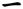 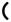 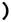 2022 年度收、支总计均为 1176.63 万元。与上年度相比， 收、支总计各减少 537.77 万元，下降 31.37%。主要原因是 2022 年 7 月 1 日起企业作业费移交魏都区我单位不再拨付。二、收入决算情况说明2022 年度收入合计 1176.39 万元，其中：财政拨款收入 1176.34 万元， 占 99.99%；上级补助收入 0.00 万元， 占 0.00%； 事业收入 0.00 万元，占 0.00%；经营收入 0.00 万元，占 0.00%； 附属单位上缴收入 0.00 万元，  占 0.00%；其他收入 0.05 万 元，  占 0.01%。三、支出决算情况说明2022 年度支 出合计 1176.58 万元，其 中：  基本支 出 980.90 万元， 占 83.37%；项目支出 195.68 万元， 占 16.63%； 上缴上级支出 0.00 万元，  占 0.00%；经营支出 0.00 万元， 占 0.00%；对附属单位补助支出 0.00 万元，  占 0.00%。四、财政拨款收入支出决算总体情况说明2022 年度财政拨款收、支总计均为 1176.58 万元。与上 年度相比，财政拨款收、支总计各减少 537.82 万元，下降 31.37%。主要原因是 2022 年 7 月 1 日起企业作业费移交魏 都区我单位不再拨付。五、一般公共预算财政拨款支出决算情况说明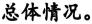 2022 年度一般公共预算财政拨款支出 1176.58 万元， 占 支出合计的 100.00%。  与上年度相比，一般公共预算财政拨 款支出减少 505.29 万元，下降 30.05%。主要原因是 2022 年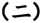 7 月 1 日起企业作业费移交魏都区我单位不再拨付。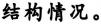 2022 年度一般公共预算财政拨款支出 1176.58 万元，主 要用于以下方面：一般公共服务支出 (类)支出 19.16 万元， 占 1.63%；社会保障和就业支出 (类 ) 支出 481.27 万元， 占40.90%；卫生健康支出 (类 ) 支出 15.27 万元，  占 1.29%； 城乡社区支出 (类 ) 支出 631.74 万元，  占 53.70%；住房保障支出 (类 ) 支出 29.13 万元，  占 2.48%。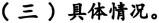 2022 年度 一 般公 共 预 算 财 政拨 款 支 出 年初 预 算 为 1589.20 万元，支出决算为 1176.58 万元，完成年初预算的 74.00%。其中：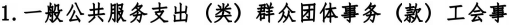  年初预算为 2.82 万元，支出决算为 2.82 万元， 完成年初预算的 100.00%。决算数与年初预算数不存在差异。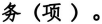 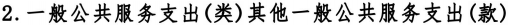  年初预算为 0.00 万元，支 出决算为 16.34 万元。决算数与年初预算数差异的主要原因 是按规定程序调整人员经费。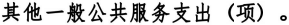 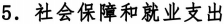 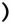 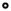 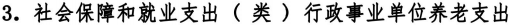  年初预算为 438.20 万元， 支出决算为 438.18 万元，完成年初预算的 100.00%。决算数 与年初预算数不存在差异。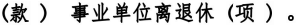 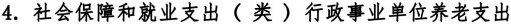  年初预 算为 33.00 万元，支出决算为 32.29 万元，完成年初预算的 98.00%。决算数与年初预算数存在差异的主要原因是 2022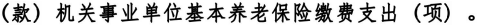 年度有在职转退休人员。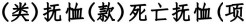 年初预算为 0.00 万元，支出决算为 10.81 万元，决算数与 年初预算数存在差异的主要原因是 2022 年支出的抚恤金不 在年初预算之列。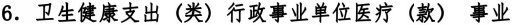    年初预算为 15.60 万元，支出决算为 15.27 万元，完成年初预算的 98.00%。决算数与年初预算数存在差 异的主要原因是 2022 年度有在职转退休人员。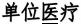 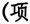 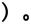 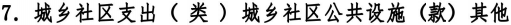  年初预算为 1069.70 万元， 支出决算为 631.74 万元，完成年初预算的 59.00%。决算数 与年初预算数存在差异的主要原因是 2022 年 7 月 1 日起企 业作业费移交魏都区我单位不再拨付。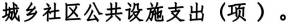 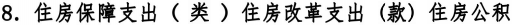    年初预算为 29.80 万元，支出决算为 29.13 万元， 完成年初预算的 98.00%，决算数与年初预算数存在差异的主 要原因是 2022 年度有在职转退休人员。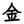 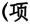 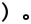 六、一般公共预算财政拨款基本支出决算情况说明2022 年度一般公共预算财政拨款基本支出 980.90 万元。 其中： 人员经费 948.29 万元，主要包括：基本工资、津贴 补贴、绩效工资、机关事业单位基本养老保险缴费、其他社 会保障缴费、职工基本医疗保险缴费、退休费、抚恤金、生 活补助、奖金、住房公积金；公用经费 32.61 万元，主要包 括：办公费、 电费、邮电费、维修 (护) 费、培训费、劳务 费、委托业务费、工会经费、福利费、公务用车运行维护费、 其他商品和服务支出、办公设备购置。七 、政府性基金预算财政拨款支出决算情况说明2022 年度政府性基金预算财政拨款支出年初预算为 0.00 万元，支出决算为 0.00 万元。我单位 2022 年度没有政 府性基金预算财政拨款收入、支出、结转和结余。八、国有资本经营预算财政拨款支出决算情况说明2022 年度国有资本经营预算财政拨款支出年初预算为 0.00 万元，支出决算为 0.00 万元。我单位 2022 年度没有国 有资本经营预算财政拨款收入、支出。结转和结余。九、财政拨款“三公”经费支出决算情况说明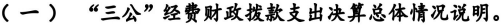 2022 年度“三公”经费财政拨款支出预算为 3.34 万元， 支出决算为 3.34 万元，完成预算的 100.00%。2022 年度“三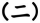 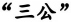 公”经费支出决算数与预算数不存在差异。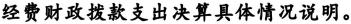 2022 年度“三公”经费财政拨款支出决算中， 因公出国(境 ) 费支出决算 0.00 万元， 占 0.00%；公务用车购置及运 行费支出决算 3.34 万元；接待费支出决算 0.00 万元，   占 0.00%。具体情况如下：预算为 0.00 万元，支出决算为 0.00 万元，2022 年度“三公”经费支出决算数与预算数不存在差 异。全年因公出国 (境) 组团 0 个，累计 0 人次。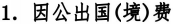 预算为 3.34 万元，支出决算 为 3.34 元，完成预算的 100.00%。2022 年度 “三公”经费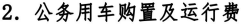 支出决算数与预算数不存在差异。其中：为 0.00 万元，购置车辆 0 台。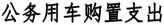  3.34 万元。主要用于车辆维修、 加油、保险等。2022 年期末，单位开支财政拨款的公务用车 保有量为 4 辆。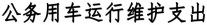 预算为 0.00 万元，支出决算为 0.00 万元， 2022 年度“三公”经费支出决算数与预算数不存在差异。其 中：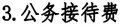  0.00 万元。2022 年共接待国 (境 ) 外来 访团组 0 个、来访外宾 0 人次 (不包括陪同人员) 。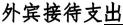  0.00 万元。2022 年共接待国内 来访团组 0 个、来宾 0 人次 (不包括陪同人员) 。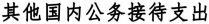 十 、机关运行经费支出情况说明我单位不是行政机关 ，也不是参照公务员管理事业单位，没有机关运行经费支出。十一、政府采购支出情况说明2022 年度政府采购支出总额 0.00 万元，其中：政府采 购货物支出 0.00 万元、政府采购工程支出 0.00 万元、政府 采购服务支出 0.00 万元。授予中小企业合同金额 0.00 万元， 占政府采购支出总额的 0.00%，其中：授予小微企业合同金 额 0.00 万元，  占授予中小企业合同金额的 0.00%。十二、国有资产占用情况说明2022 年期末，我单位共有车辆 4 辆，其中：省级领导干 部用车 0 辆、主要领导干部用车 0 辆、机要通信用车 3 辆、 应急保障车 0 辆、执法执勤用车 0 辆、特种专业技术用车 1 辆、离退休干部用车 0 辆、其他用车 0 辆；单位价值 100 万 元 (含) 以上设备 0 台 (套) 。十三、预算绩效情况说明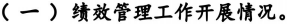 我单位按照《中共许昌市委 许昌市人民政府关于全面 实施预算绩效管理的实施意见》  (许发〔2021〕13 号 ) 文件 要求，对本单位整体支出和项目支出开展全过程预算绩效管 理。2022 年我单位按照要求组织开展预算绩效管理， 由办公室及相关业务科室根据工作进度共同参与，并且参加财政局 组织的线上预算绩效管理的培训和学习，确保通过科学的管 理筹划共同制定实施方案、明确分工、落实任务，对设定的 指标值进行细化量化并保障此项工作按照年初绩效 目标订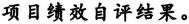 立时间节点推进。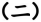 我单位对本单位整体绩效 目标和项 目支出绩效 目标进 行了自评。一是单位整体绩效自评情况：2022 年开展的绩效 评价工作，总体实施情况良好，切合实际，有效提高了预算 执行情况和绩效目标实现程度，绩效自评结果为我单位以后 年度精准预算的编制提供了依据和参考价值。二是项目绩效 自评情况。进行绩效自评的项目共 1 项，为 “市直管区市政 设施养护维修特许作业费” ，调整后全年预算数 195.45 万 元，全年执行数 195.45 万元，预算执行率 100.00%， 自评得 分 100 分。项 目 1-6 月对市直管区域内 168 条道路、9 座桥 梁、7 座京广铁路立交、2 座地下通道、2 座过街天桥以及文 峰隧道进行养护维修维护，保障市政设施正常运行，营造安 全、规范、整洁、有序、优美的城市市政环境。我单位严格 按照财政部门预算绩效管理工作要求，开展各项预算绩效编 制、监控、评价等工作，顺利完成预算项目绩效管理工作。 我单位共有 1 个项目批复了绩效目标，项目金额 195.45 万 元。基于项目预期目标的实现程度，对 2022 年度项目支出 绩效进行自评，绩效自评平均得分为 100 分。其中：1 个项 目评价等级为 “优” 、0 个项目评价等级为 “良” 、0 个项 目评价等级为 “中” 、0 个项目评价等级为 “差”。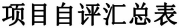 单位：万元第四部分  名词解释- 32 -一、财政拨款收入：单位从同级政府财政部门取得的财政预 算资金。二、事业收入：事业单位开展专业业务活动及其辅助活动取 得的收入。三、上级补助收入：事业单位从主管部门和上级单位取得的 非财政补助收入。四、附属单位上缴收入：事业单位取得附属独立核算单位根 据有关规定上缴的收入。五、经营收入：事业单位在专业业务活动及其辅助活动之外 开展非独立核算经营活动取得的收入。六、其他收入：单位取得的除“财政拨款收入” 、    “事业收   入” 、  “上级补助收入” 、  “附属单位上缴收入” 、  “经营收入” 以外的各项收入。七、使用非财政拨款结余：指事业单位使用以前年度积累的 非财政拨款结余弥补当年收支差额的金额。八、年初结转和结余：指单位以前年度尚未完成、结转到本 年仍按原规定用途继续使用的资金，或项目 已完成等产生的结余 资金。九、基本支出：为保障机构正常运转、完成日常工作任务而 发生的人员支出和公用支出。十、项目支出：基本支出之外为完成特定行政任务和事业发 展目标所发生的支出。十一、经营支出：指事业单位在专业业务活动及其辅助活动 之外开展非独立核算经营活动发生的支出。十二、工资福利支出：单位支付给在职职工和编制外长期聘 用人员的各类劳动报酬， 以及为上述人员缴纳的各项社会保险费 等。十三、商品和服务支出：单位购买商品和服务的支出。十四、对个人和家庭的补助支出：单位用于对个人和家庭的 补助支出。十五、结余分配：指事业单位按照会计制度规定缴纳的所得 税、提取的专用结余以及转入非财政拨款结余的金额等。十六、年末结转和结余：指单位按有关规定结转到下年或以 后年度继续使用的资金，或项目 已完成等产生的结余资金。十七、    “三公”经费：纳入同级财政预决算管理“三公”经费，指单位使用财政拨款安排的因公出国 (境) 费、公务用车购 置及运行费和公务接待费。其中， 因公出国 (境) 费反映单位公 务出国 (境) 的国际旅费、国外城市间交通费、住宿费、伙食费、 培训费、公杂费等支出；公务用车购置及运行费反映单位公务用 车车辆购置支出 (含车辆购置税) 及租用费、燃料费、维修费、 过路过桥费、保险费、安全奖励费用等支出；公务接待费反映单 位按规定开支的各类公务接待 (含外宾接待) 支出。十八、机关运行经费：为保障行政单位 (含参照公务员法管 理的事业单位)运行用于购买货物和服务的各项资金，包括办公及印刷费、邮电费、差旅费、会议费、福利费、  日常维修费、专 用材料及一般设备购置费、办公用房水电费、办公用房取暖费、 办公用房物业管理费、公务用车运行维护费以及其他费用。收入收入收入支出支出支出项目行次金额项目行次金额栏次1栏次2一、一般公共预算财政拨款收入11,176.34一、一般公共服务支出3219.16二、政府性基金预算财政拨款收入20.00二、外交支出330.00三、国有资本经营预算财政拨款收入30.00三、国防支出340.00四、上级补助收入40.00四、公共安全支出350.00五、事业收入50.00五、教育支出360.00六、经营收入60.00六、科学技术支出370.00七、附属单位上缴收入70.00七、文化旅游体育与传媒支出380.00八、其他收入80.05八、社会保障和就业支出39481.279九、卫生健康支出4015 2710十、节能环保支出410 0011十一、城乡社区支出42631.7412十二、农林水支出430.0013十三、交通运输支出440.0014十四、资源勘探工业信息等支出450.0015十五、商业服务业等支出460.0016十六、金融支出470.0017十七、援助其他地区支出480.0018十八、  自然资源海洋气象等支出490.0019十九、住房保障支出5029 1320二十、粮油物资储备支出510 0021二十一、国有资本经营预算支出520.0022二十二、灾害防治及应急管理支出530.0023二十三、其他支出540.0024二十四、债务还本支出550.0025二十五、债务付息支出560.0026二十六、抗疫特别国债安排的支出570.00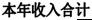 271,176.39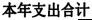 581,176.58使用非财政拨款结余280.00结余分配590.05年初结转和结余290.24年末结转和结余600.003061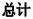 311,176 63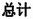 621,176 63项目项目本年收入 合计财政拨款 收入上级 补助 收入事业 收入经营 收入附属 单位 上缴 收入其他收入科目代码科目名称本年收入 合计财政拨款 收入上级 补助 收入事业 收入经营 收入附属 单位 上缴 收入其他收入栏次栏次1234567合计合计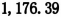 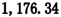 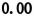 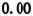 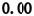 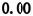 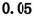 201一般公共服务支出19.1619.160.000.000.000.000.0020129群众团体事务2.822.820.000.000.000.000.002012906工会事务2.822.820.000.000.000.000.0020199其他一般公共服务支出16.3416.340.000.000.000.000.002019999其他一般公共服务支出16.3416.340.000.000.000.000.00208社会保障和就业支出481.27481.270.000.000.000.000.0020805行政事业单位养老支出470.47470.470.000.000.000.000.002080502事业单位离退休438.18438.180.000.000.000.000.002080505机关事业单位基本养老保险缴费支出32.2932.290.000.000.000.000.0020808抚恤10.8110.810.000.000.000.000.002080801死亡抚恤10.8110.810.000.000.000.000.00210卫生健康支出15.2715.270.000.000.000.000.0021011行政事业单位医疗15.2715.270.000.000.000.000.002101102事业单位医疗15.2715.270.000.000.000.000.00212城乡社区支出631 50631 500 000 000 000 000 0021203城乡社区公共设施631 50631 500 000 000 000 000 002120399其他城乡社区公共设施支出631.50631.500.000.000.000.000.00221住房保障支出29.1329.130.000.000.000.000.0022102住房改革支出29.1329.130.000.000.000.000.002210201住房公积金29.1329.130.000.000.000.000.00229其他支出0.050.000.000.000.000.000.0522999其他支出0.050.000.000.000.000.000.052299999其他支出0.050.000.000.000.000.000.05项目项目本年支出 合计基本支 出项目支 出上缴 上级 支出经营支出对附属单位补 助支出科目代码科目名称本年支出 合计基本支 出项目支 出上缴 上级 支出经营支出对附属单位补 助支出栏次栏次123456合计合计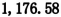 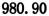 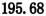 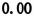 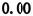 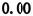 201一般公共服务支出19.1619.160.000.000.000.0020129群众团体事务2.822.820.000.000.000.002012906工会事务2.822.820.000.000.000.0020199其他一般公共服务支出16.3416.340.000.000.000.002019999其他一般公共服务支出16.3416.340.000.000.000.00208社会保障和就业支出481.27481.270.000.000.000.0020805行政事业单位养老支出470.47470.470.000.000.000.002080502事业单位离退休438.18438.180.000.000.000.002080505机关事业单位基本养老保险缴费支 出32.2932.290.000.000.000.0020808抚恤10.8110.810.000.000.000.002080801死亡抚恤10.8110.810.000.000.000.00210卫生健康支出15.2715.270.000.000.000.0021011行政事业单位医疗15.2715.270.000.000.000.002101102事业单位医疗15.2715.270.000.000.000.00212城乡社区支出631.74436.06195.680.000.000.0021203城 乡社 区 公 共 设 施631 74436 06195 680 000 000 002120399其他城乡社区公共设施支出631 74436 06195 680 000 000 00221住房保障支出29.1329.130.000.000.000.0022102住房改革支出29.1329.130.000.000.000.002210201住房公积金29.1329.130.000.000.000.00收    入收    入收    入支     出支     出支     出支     出支     出支     出项目行 次金额项目行 次合计一般公共预 算财政拨款政府性基金预算财政拨款国有 资本 经营 预算 财政 拨款栏次1栏次2345一、一般公共预算财政拨款11,176 34一、一般公共服务支出3319.1619.160.000.00二、政府性基金预算财政拨款20.00二、外交支出340.000.000.000.00三、国有资本经营预算财政拨款30.00三、国防支出350.000.000.000.004四、公共安全支出360.000.000.000.005五、教育支出370.000.000.000.006六、科学技术支出380.000.000.000.007七、文化旅游体育与传媒支出390.000.000.000.008八、社会保障和就业支出40481.27481.270.000.009九、卫生健康支出4115.2715.270.000.0010十、节能环保支出420 000 000 000 0011十一、城乡社区支出43631 74631 740 000 0012十二、农林水支出440 000 000 000 0013十三、交通运输支出450.000.000.000.0014十四、资源勘探工业信息等支出460.000.000.000.0015十 五 、 商 业 服 务 业 等 支 出470 000 000 000 0016十六、金融支出480 000 000 000 0017十七、援助其他地区支出490.000.000.000.0018十八、  自然资源海洋气象等支出500.000.000.000.0019十九、住房保障支出5129.1329.130.000.0020二十、粮油物资储备支出520.000.000.000.0021二十一、国有资本经营预算支出530.000.000.000.0022二十二、灾害防治及应急管理支出540.000.000.000.0023二十三、其他支出550.000.000.000.0024二十四、债务还本支出560.000.000.000.0025二十五、债务付息支出570.000.000.000.0026二十六、抗疫特别国债安排的支出580 000 000 000 00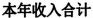 271,176 34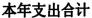 591,176 581,176 580 000 00年初财政拨款结转和结余280.24年末财政拨款结转和结余600.000.000.000.00一般公共预算财政拨款290.2461政府性基金预算财政拨款300.0062国有资本经营预算财政拨款310.0063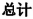 321,176.58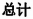 641,176.581,176.580.000.00项目项目本年支出本年支出本年支出科目代码科目名称小计基本支出项目支出栏次栏次123合计合计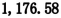 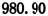 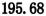 201一般公共服务支出19.1619.160.0020129群众团体事务2.822.820.002012906工会事务2 822 820 0020199其他一般公共服务支出16 3416 340 002019999其他一般公共服务支出16.3416.340.00208社会保障和就业支出481.27481.270.0020805行政事业单位养老支出470.47470.470.002080502事业单位离退休438.18438.180.002080505机关事业单位基本养老保险缴费支出32.2932.290.0020808抚恤10.8110.810.002080801死亡抚恤10.8110.810.00210卫生健康支出15.2715.270.0021011行政事业单位医疗15.2715.270.002101102事业单位医疗15 2715 270 00212城乡社区支出631 74436 06195 6821203城乡社区公共设施631 74436 06195 682120399其 他 城 乡社 区 公 共 设 施 支 出631 74436 06195 68221住房保障支出29 1329 130 0022102住房改革支出29 1329 130 002210201住房公积金29 1329 130 00人员经费人员经费人员经费公用经费公用经费公用经费公用经费公用经费公用经费科目代码科目名称决算数科目代码科目名称决算 数科目代码科目名称决算数301工资福利支出492.90302商品和服务支出31.17307债务利息及费用支出0.0030101基本工资153.3130201办公费9.0130701国内债务付息0.0030102津贴补贴164.0630202印刷费0.0030702国外债务付息0.0030103奖金26.7230203咨询费0.00310资本性支出1.4330106伙食补助费0.0030204手续费0.0031001房屋建筑物购建0.0030107绩效工资69.3030205水费0.0031002办公设备购置1.4330108机关事业单位基本养老保险缴费32.2930206电费0.5531003专用设备购置0.0030109职业年金缴费0.0030207邮电费0.8831005基础设施建设0.0030110职工基本医疗保险缴费15.2730208取暖费0.0031006大型修缮0.0030111公务员医疗补助缴费0.0030209物业管理费0.0031007信息网络及软件购置更新0.0030112其他社会保障缴费2.8130211差旅费0.0031008物资储备0.0030113住房公积金29.1330212因公出国 (境) 费用0.0031009土地补偿0.0030114医疗费0.0030213维修 (护) 费4.2331010安置补助0.0030199其他工资福利支出0.0030214租赁费0.0031011地上附着物和青苗补偿0.00303对个人和家庭的补助455.3930215会议费0.0031012拆迁补偿0.0030301离休费0.0030216培训费0.1431013公务用车购置0.0030302退休费438.1830217公务接待费0.0031019其他交通工具购置0.0030303退职 (役) 费0.0030218专用材料费0.0031021文物和陈列品购置0.0030304抚恤金10 8130224被装购置费0 0031022无形资产购置0 0030305生活补助6 4030225专用燃料费0 0031099其他资本性支出0 0030306救济费0.0030226劳务费3.91399其他支出0.0030307医疗费补助0.0030227委托业务费2.3839907国家赔偿费用支出0.0030308助学金0.0030228工会经费2.8239908对民间非营利组织和群众性 自治组织补贴0.0030309奖励金0.0030229福利费3.4839909经常性赠与0.0030310个人农业生产补贴0.0030231公务用车运行维护费3.3439910资本性赠与0.0030311代缴社会保险费0.0030239其他交通费用0.0039999其他支出0.0030399其他对个人和家庭的补助0.0030240税金及附加费用0.0030299其他商品和服务支出0 44人员经费合计人员经费合计948 29公用经费合计公用经费合计公用经费合计公用经费合计公用经费合计32 61项目项目年初结转 和结余本年收 入本年支出本年支出本年支出年末结转和结余科目代码科目名称年初结转 和结余本年收 入小计基本支出项目支出年末结转和结余栏次栏次123456合计合计项目项目本年支出本年支出本年支出科目代码科目名称合计基本支出项目支出栏次栏次123合计合计预算数预算数预算数预算数预算数预算数决算数决算数决算数决算数决算数决算数合计因公出国 (境) 费公务用车购置及运行维护费公务用车购置及运行维护费公务用车购置及运行维护费公务接待 费合计因公出国 (境) 费公务用车购置及运行维护费公务用车购置及运行维护费公务用车购置及运行维护费公务接待 费合计因公出国 (境) 费小计公务用车 购置费公务用车运行维护费公务接待 费合计因公出国 (境) 费小计公务用车 购置费公务用车运行维护费公务接待 费1234567891011123.340.003.340.003.340.003.340.003.340.003.340.00序号单位名称项目名称全年预算 数全年执行 数预算执行 率资金管理 情况得分 率成本指标 得分率产出指标 得分率效益指标 得分率满意度指 标得分率自评得分是否有偏 差项目1许昌市市政设施管理中 心市直管区 市政设施养护 维修特许作业费195.45195.45100%100%100%100%100%100%100否23456789……